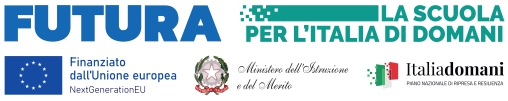 ALLEGATO A - Istanza di partecipazione FIGURE PROFESSIONALI ESPERTO / TUTOR (Linea di Intervento A)Al Dirigente Scolastico									I.C.S. “G. Carducci” LegnanoIl/la sottoscritto/a__________________________________ nato/a a__________________________  il _____________________________ codice fiscale |__|__|__|__|__|__|__|__|__|__|__|__|__|__|__|__|residente a ___________________________via________________________tel. ________________  Cell. _________________ E-Mail _________________________ PEC________________________in servizio presso _________________________________ con la qualifica di ___________________CHIEDEDi partecipare alla selezione per l’attribuzione dell’incarico di ESPERTO/TUTOR:N.B.: barrare la casella relativa al ruolo che si richiede. In caso di candidatura per più ruoli, indicare la preferenza con la numerazione da 1(preferenza più alta, a 4 (preferenza più bassa)A tal fine, consapevole della responsabilità penale e della decadenza da eventuali benefici acquisiti. Nel caso di dichiarazioni mendaci, dichiara sotto la propria responsabilità quanto segue:di aver preso visione delle condizioni previste dal bandodi essere in godimento dei diritti politicidi non aver subito condanne penali ovvero di avere i seguenti provvedimenti penali __________________________________________________________________di non avere procedimenti penali pendenti, ovvero di avere i seguenti procedimenti penali pendenti: ___________________________________________________________di impegnarsi a documentare puntualmente tutta l’attività svoltadi essere disponibile ad adattarsi al calendario definito dal Gruppo Operativo di Pianodi non essere in alcuna delle condizioni di incompatibilità con l’incarico previsti dalla norma vigentedi avere la competenza informatica l’uso della piattaforma on line “Gestione progetti PNRR”Data___________________ firma_____________________________________________Si allega alla presente Documento di identità in fotocopiaAllegato B e/o C (griglia di valutazione)Allegato D (dichiarazione assenza di incompatibilità)Curriculum VitaeN.B.: La domanda priva degli allegati e non firmati non verrà presa in considerazioneDICHIARAZIONI AGGIUNTIVEIl/la sottoscritto/a, AI SENSI DEGLI ART. 46 E 47 DEL DPR 28.12.2000 N. 445, CONSAPEVOLE DELLA RESPONSABILITA' PENALE CUI PUO’ ANDARE INCONTRO IN CASO DI AFFERMAZIONI MENDACI AI SENSI DELL'ART. 76 DEL MEDESIMO DPR 445/2000 DICHIARA DI AVERE LA NECESSARIA CONOSCENZA DELLA PIATTAFORMA PNRR E DI QUANT’ALTRO OCCORRENTE PER SVOLGERE CON CORRETTEZZA TEMPESTIVITA’ ED EFFICACIA I COMPITI INERENTI ALLA FIGURA PROFESSIONALE PER LA QUALE SI PARTECIPA OVVERO DI ACQUISIRLA NEI TEMPI PREVISTI DALL’INCARICO.Data___________________ firma____________________________________________Il/la sottoscritto/a, ai sensi della legge 196/03, autorizza e alle successive modifiche e integrazioni GDPR 679/2016, autorizza l’istituto al trattamento dei dati contenuti nella presente autocertificazione esclusivamente nell’ambito e per i fini istituzionali della Pubblica Amministrazione.Data___________________ firma____________________________________________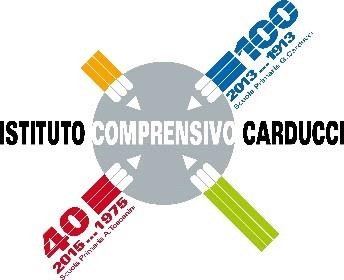 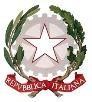 ISTITUTO COMPRENSIVO “GIOSUÈ CARDUCCI”Via XX Settembre, 2 – 20025 Legnano (MI)🕾 0331547307e-mail: MIIC8EA008@istruzione.itMOD.Linea di Interv.PERCORSO FORMATIVOClassi coinvolteOre di impegnoTempisticasvolgimentoincarichiModulo Prescelto come ESPERTOModulo Prescelto come TUTOR1ASTEMPercorso pomeridiano metodologia STEMdiscipline: Coding-Scienza-tecnologiaScuola primaria   (classi IV-V)20Dall’anno scolastico2023 – 2024                 al 15/05/20252ASTEMPercorso pomeridiano metodologia STEM discipline: Coding-Scienza-tecnologiaScuola primaria  (classi IV-V)20Dall’anno scolastico2023- 2024al 15/05/20253ASTEMPercorso pomeridiano metodologia STEM discipline: Coding-Scienza-tecnologiaScuola primaria  (classi IV-V)20Dall’anno scolastico2023- 2024al 15/05/20254ASTEMPercorso pomeridiano metodologia STEM discipline: Coding-Scienza-tecnologiaScuola primaria  (classi IV-V)20Dall’anno scolastico2023- 2024al 15/05/20255ASTEMPercorso pomeridiano metodologia STEM discipline: Coding-Scienza-tecnologiaScuola primaria  (classi IV-V)20Dall’anno scolastico2023- 2024al 15/05/20256ASTEMPercorsi pomeridiani metodologia STEM discipline: Scienza-tecnologia-ingegneriaSc. sec. I. Grado (classi prime)20Dall’anno scolastico2023- 2024al 15/05/20257ASTEMPercorsi pomeridiani metodologia STEM discipline: Scienza-tecnologia-ingegneriaSc. sec. I. Grado (classi prime)20Dall’anno scolastico2023- 2024al 15/05/20258ASTEMPercorsi pomeridiani metodologia STEM discipline: Pensiero computazionaleSc. sec. I. Grado (classi seconde)20Dall’anno scolastico2023- 2024al 15/05/20259ASTEMPercorsi pomeridiani metodologia STEM discipline: Pensiero computazionaleSc. sec. I. Grado (classi seconde)20Dall’anno scolastico2023- 2024al 15/05/202510ASTEMPercorsi pomeridianimetodologia STEMdiscipline: Matematica e ScienzeSc. sec. I. Grado (classi terze)20Dall’anno scolastico2023- 2024al 15/05/202511ASTEMPercorsi pomeridianimetodologia STEMdiscipline: Matematica e ScienzeSc. sec. I. Grado (classi terze)20Dall’anno scolastico2023- 2024al 15/05/2025MOD.Linea di Interv.PERCORSO FORMATIVOClassi coinvolteOre di impegnoTempisticasvolgimentoincarichiModulo Prescelto come ESPERTOModulo Prescelto come TUTOR1ACompetenze LinguistichePercorsi pomeridianiper conseguimento certif. LinguisticaSc. sec. I. Grado (classi seconde-terze)20Dall’anno scolastico2023- 2024al 15/05/20252ACompetenze LinguistichePercorsi pomeridianiper conseguimento certif. LinguisticaSc. sec. I. Grado (classi seconde-terze)20Dall’anno scolastico2023- 2024al 15/05/20253ACompetenze LinguistichePercorsi pomeridianiper conseguimento certif. LinguisticaSc. sec. I. Grado (classi seconde-terze)20Dall’anno scolastico2023- 2024al 15/05/20254ACompetenze LinguistichePercorsi pomeridianiper conseguimento certif. LinguisticaSc. sec. I. Grado (classi seconde-terze)20Dall’anno scolastico2023- 2024al 15/05/20255ACompetenze LinguistichePercorsi pomeridianiper conseguimento certif. LinguisticaSc. sec. I. Grado (classi seconde-terze)20Dall’anno Scolastico2023- 2024al 15/05/20256ACompetenze LinguistichePercorsi pomeridianiper conseguimento certif. LinguisticaSc. sec. I. Grado (classi seconde-terze)20Dall’anno Scolastico2023- 2024al 15/05/2025